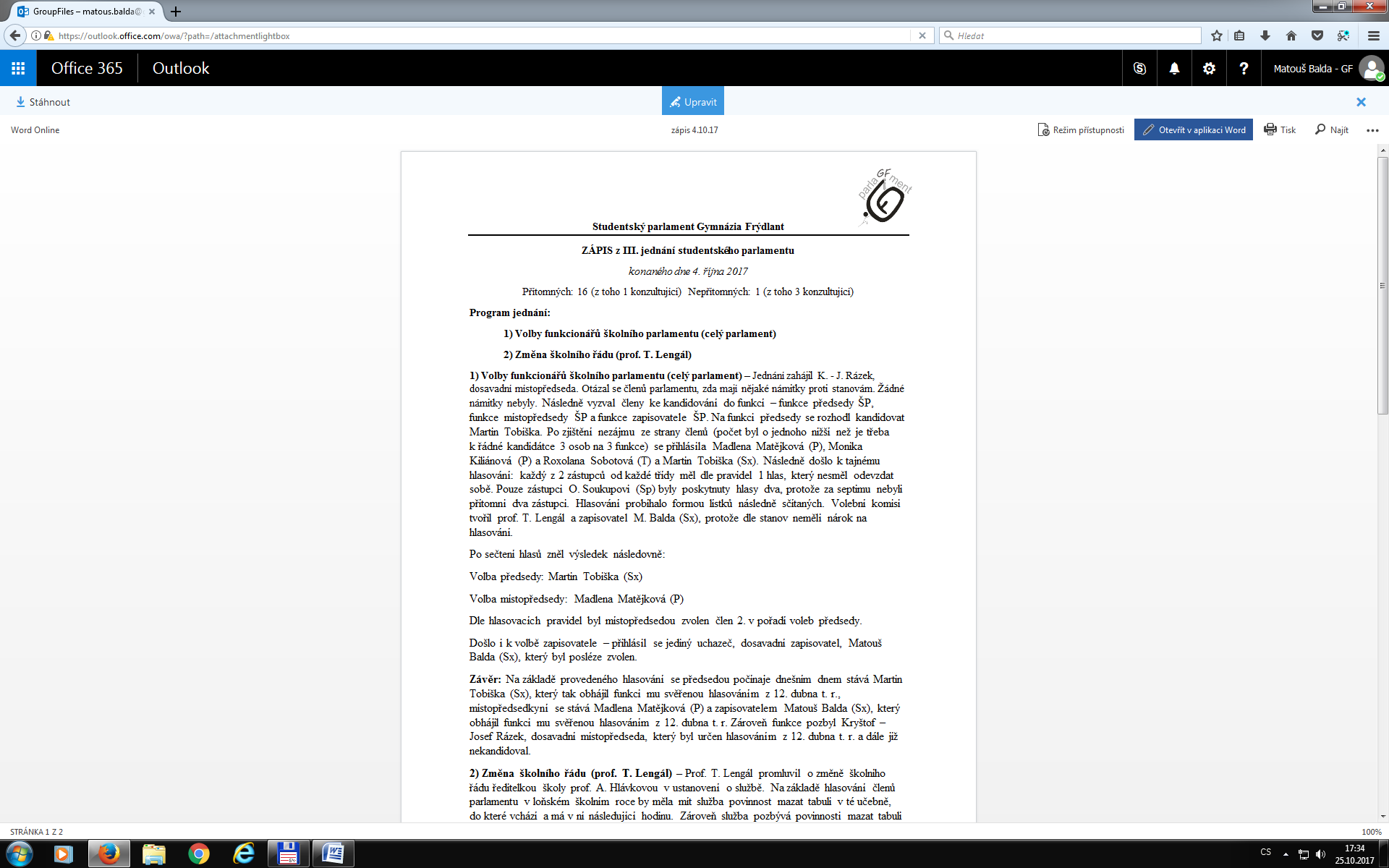 Studentský parlament Gymnázia Frýdlant v Čechách; školní rok 2018/19ZÁPIS ze 7. jednání studentského parlamentukonaného dne 28. 11. 2018Přítomných: konzultující 13		Chybějících: konzultující 1Program jednání:Židle v počítačové učebněTrička GFAkce, které chceme uspořádatEkologieA) Židle v počítačové učebně (M. Čumpelík) – Problém se židlemi se alespoň částečně vyřešil výměnou za židle ze skladu. Od vedení školy jsme dostali informace, že momentální prioritou je koupě počítačů. Židle by mohly být dokoupeny v průběhu příštího roku.B) Trička GF (M. Tobiška) – M. Čumpelík navrhuje nechat vzhled starý. Vzhledem k uloženému designu by mohly být trička levnější a studenti by je viděli na vlastní oči. M. Tobiška by radši design nový. Tvrdí, že design starý, který si už řada studentů zakoupila, nebude tak chtěný. Stále ovšem přetrvává problém se sponzory. Pan profesor Lengál přeposlal studentům seznam sponzorů, kteří by stáli za kontakt. O kontaktování se postarají M. Tobiška s O. Kučerou. C) Akce, které chceme uspořádat (M. Tobiška) – E. Stejskalová navrhla akce typu ples, zábava, turnaj, dny typu: teplákové dny, suit up day atd., volná hodina učení, kdy bychom my, jako studenti, předali určité téma profesorovi, který by potom vedl na toto téma hodinu. Pan profesor Lengál tuto akci rozvedl na typ, kde by jeden student  přednášel společně s profesorem. Další akce byl zmíněn Běh na rozhlednu, který chtěl více probrat T. Kočí v příštím zasedání parlamentu.D) Ekologie (M. Tobiška) – B. Vonková navrhla, aby byly koše na třídění na každém patře školy. Problém se ovšem vyskytl ve věci vynášení. Dohodli jsme se, že se zeptáme paní uklízečky a pana školníka, jak by na tuto situaci zareagovali a co nám doporučili oni. Problému s koupí košů se ujala B. Vonková. Úkoly do příštěPropagovat trička ve svých třídách a podpořit nadšení a zájem o estrarádu. Kontakt sponzorů a Krajského úřadu pro nádoby na třídění odpadu. Vymyslet a zpracovat jednodenní akci a vymyslet více informací o běhu na rozhlednu.V Novém Městě pod Smrkem dne 30. 11. 2018			Zapsala: Žofie Husáková, zapisovatel